CAMPANHA DE VACINAÇÃO CONTRA O COVID-19 TAQUARUÇU DO SUL SEXTA - FEIRA DIA 11 DE JUNHO:
VACINAÇÃO – 1ª DOSEA Secretaria Municipal de Saúde comunica que será realizada a vacinação para pessoas acima de 52 anos de idade.➡️ PESSOAS ACIMA DE 52 ANOS DE IDADE.LOCAL: UNIDADE BÁSICA DE SAÚDE
HORÁRIO: 08:00 ÀS 11:00 HORASLembrando que:Todos devem apresentar documento oficial com foto;Usar máscara;Respeitar o distanciamento de 2 m;Trazer consigo a carteira de vacinação.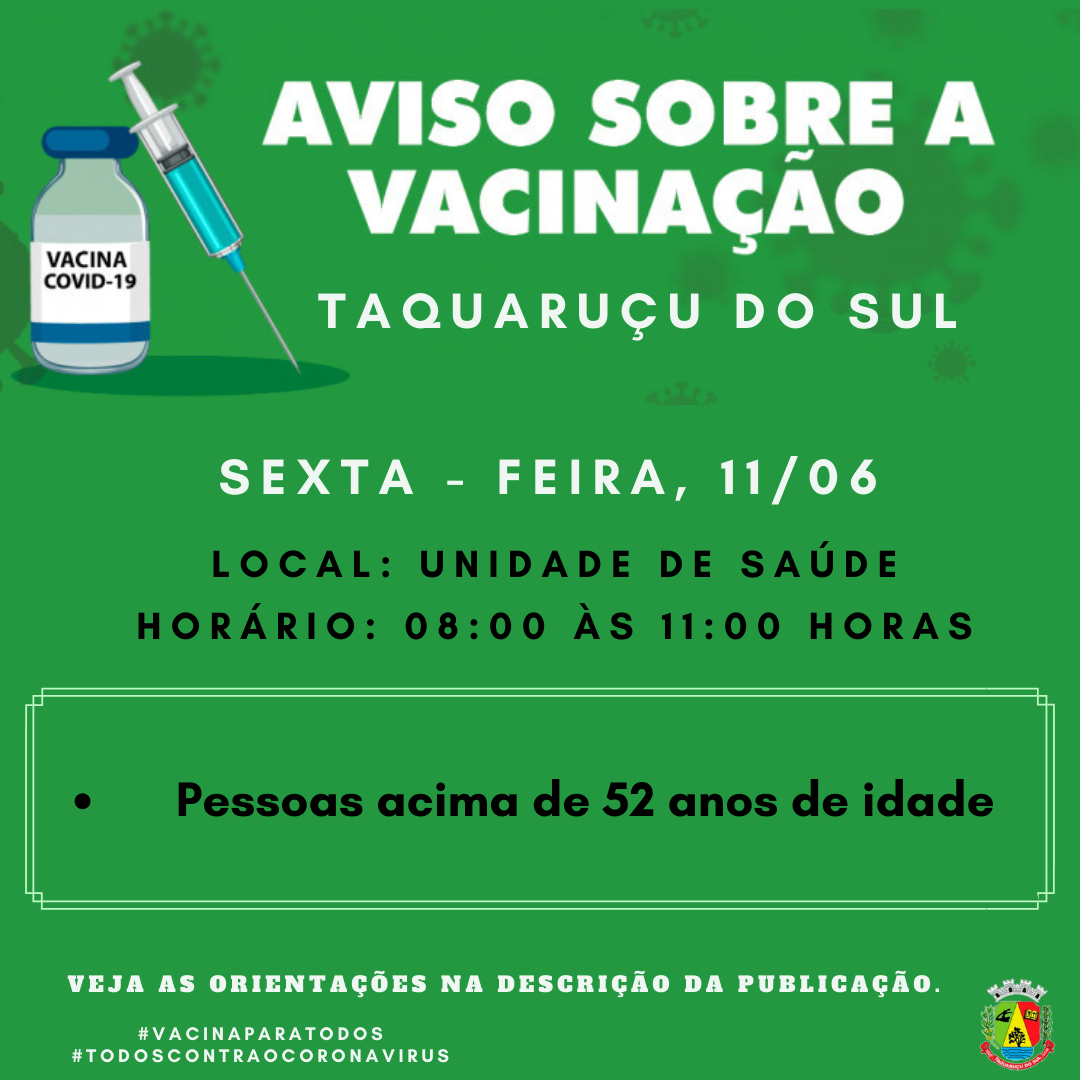 